Opening in Autumn 2024, we are seeking an exceptional individual to support the opening of a  brand new Care Inspectorate registered residential rehabilitation service  in West Aberdeenshire.  You'll be supported by a charitable organisation with extensive experience in launching and managing top-tier registered care services.Aligned with our vision of empowering individuals impacted by substance use and associated needs, we're collaborating with national and local partners to deliver safe and effective residential care services. Your role will be pivotal in ensuring that every individual we support receives the highest quality of care and guidance.About You Are you ready to make a profound impact on people's lives? We're seeking an extraordinary person to support the success of our new residential rehab service. Your experience should include:Experience of leadership and/or a desire to professionally develop in the area of leadership.Expertise in substance use or comparable fieldExperience of delivering a range of programmes / interventions VolunteersExperience of partnership working and multi-agency liaison.A burning passion for creating positive change and improving livesYour RewardsCompetitive salary of £27,50025 days annual leave (rising yearly + bank holidays), benefits package, and continuous training opportunitiesAccess to employee assistance programs and wellbeing activitiesThe chance to be part of a collaborative team dedicated to making a differencePotential relocation package if you are not in the area - get in touch to discussThe RoleDowload the Role Profile and Recruitment pack for detailed information.The Service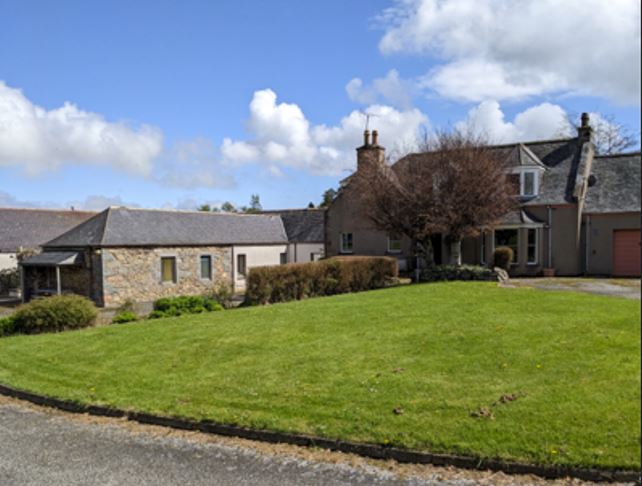 Our state-of-the-art facility will offer 27 beds for individuals seeking transformative recovery journeys. With a focus on nature and the environment, and with 1.2 acres of land on site, our Recovery through Nature projects will provide a holistic approach to healing. Plus, staff amenities such as onsite bedrooms and a brand-new gym ensure a supportive and enriching work environment.About Phoenix FuturesJoin a legacy of over 50 years in providing rehabilitation services. At Phoenix Futures, we're committed to rebuilding capacity in the residential rehab sector across England and Scotland. Your dedication will contribute to our mission of delivering hope and transformation to individuals and families affected by addiction. We believe in being the best, we are passionate about recovery, and we value our history.Read more about our history and guiding principles on our website hereApply TodayApply with your CV and a personal statement today! Don't miss out on this incredible opportunity to be at the forefront of change. We're reviewing applications as they come in, so apply now to avoid missing out and secure your place in our dynamic team. If you're considering relocation, rest assured that support may be available and so get in touch to find out more. We want you to feel comfortable to be your best during the interview process, so that you can get to know Phoenix and we can get to know you. If shortlisted, you will be contacted for digital interview via Microsoft Teams and be provided all details about the assessment process, including advanced details of presentation and assessment exercises. If successful, we will also arrange to meet you face to face.Unlock your potential and join us on the journey to transforming lives. Apply now and let's make a difference together!